NEW  EMPLOYER  REGISTRATION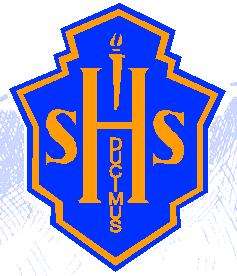 Company Name								Contact #1 				Contact #2 				Position 				Position 				Phone 				Phone 				Email 		 		Email 				Preferred means of communication(s):   phone     email    faxAddress 								City 				Postal Code 				Business Hours 				Fax 				PLACEMENT INFORMATION  Would you be interested in (please check all that apply):   Volunteer Work Placement    Paid Work Placement / Apprenticeship     Job Shadow     Special Needs    Community Presenter    Field Trips/ToursPosition Name/Title 				Preferred Student Hours 			                  (if different from Business Hours)Max. Students   per year 	    at one time  	 Preferred Months: 			Preferred Days: 		 	Dress Code (Any required personal protection equipment)  				Skills / Interests Desired 							____________________________________________________________________________Job Description/Procedures to be learned  or performed 				Equipment to be used  							Comments: 								Please Return Completed Form to HSS Work Experience Facilitatorfax: 604.903.3613 or email: cfreyvogel@sd44.ca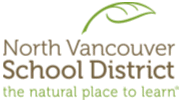 The Goal of Career Development ProgramsThe primary goal of work experience is to help students prepare for the transition from secondary school to the world of work.  Through work experience, students have the opportunity to observe and practice generic employability skills required in the workplace as well as technical and applied skills relating to specific occupations or industries.Other goals include helping students to:Connect what they learn in the classroom with the skills, knowledge and attitudes needed in the workplaceGain the knowledge, skills, and attitudes needed to be successful in the world of workDevelop job readiness skills for specific occupations and careersUnderstand the similarities and differences in behavior standards between the workplace and school.Grade 11/12 Ministry Authorized Work Experience is a course designed to provide students with the focused learning objectives in preparing students for a safe work placement and supporting them in developing the necessary skills to secure and maintain a job.  Ministry Authorized Work Experience 12A and 12B are each 100-120 hours long and are worth 4 credits.  The North Vancouver School District is committed to developing and delivering career programs that are reflective of the Ministry of Education’s mission statement, building on the capacity of the learner, the school and the community.At Handsworth Secondary School students complete 20 hours of in class instruction before being placed with an employer and are required to complete a minimum 100 hours of volunteer work experience, which can be completed at one or more placements.Handsworth’s mission is to maximize the potential of all students’ human endeavours intellectual, cultural, social, aesthetic, creative, and physical.  We encourage students to understand the relevance of their education within a larger social and global context.  We believe in developing self-esteem, emotional well-being, a respect for others, a desire for life-long learning, and a strong career awareness in a climate that promotes responsible learning.The Handsworth community develops empowered, innovative and compassionate learners who serve and lead with curiosity and integrity.